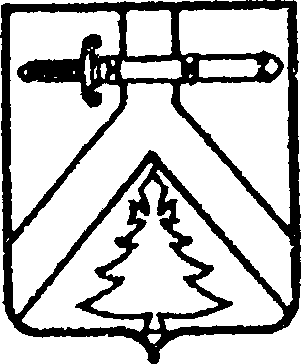 АДМИНИСТРАЦИИ ИМИССКОГО СЕЛЬСОВЕТАКУРАГИНСКОГО РАЙОНА КРАСНОЯРСКОГО КРАЯПОСТАНОВЛЕНИЕ12.05.2015                                            с.Имисское                                       №20-пО внесении изменений в постановление администрации сельсовета от 16.10.2013 №40-п «Об утверждении Положения об оплате труда работников администрации Имисского сельсовета,  не являющихся лицами, замещающими  муниципальные должности и должности  муниципальной службы»   В соответствии с Трудовым кодексом Российской Федерации, статьёй  30  Устава Имисского сельсовета, постановлением администрации Имисского  сельсовета от 23.09.2013 №39-п  «Об утверждении Положения о новой системе оплаты труда работников муниципальных бюджетных и казенных учреждений и работников администрации сельсовета, не являющихся лицами, замещающими муниципальные должности, и должности муниципальной службы, финансируемых за счет средств местного бюджета», ПОСТАНОВЛЯЮ:1. В  постановление администрации сельсовета от 16.10.2013 №40-п «Об утверждении Положения об оплате труда работников администрации Имисского сельсовета,  не являющихся лицами, замещающими  муниципальные должности и должности  муниципальной службы» в редакции постановления администрации от 10.11.2014 №40-п, внести  следующие изменения:в пункте 4.3.:- абзацы первой – третий  изложить в следующей редакции:«4.3. Персональные выплаты в целях обеспечения заработной платы работника учреждения на уровне размера минимальной заработной платы (минимального размера оплаты труда) производится работникам учреждения, месячная заработная плата которых  при полностью отработанной норме рабочего времени и выполненной норме труда  (трудовых обязанностей) с учетом выплат компенсационного и стимулирующего характера ниже размера минимальной заработной платы, установленного в Красноярском крае (минимального размера оплаты труда), в размере, определяемом как разница между размером минимальной заработной платы, установленным в Красноярском крае (минимальным  размером оплаты труда),  и величиной заработной платы конкретного работника учреждения за соответствующий период времени.Работникам учреждения, месячная заработная плата которых по основному месту работы при не полностью отработанной норме рабочего времени с учетом выплат компенсационного и стимулирующего характера ниже размера минимальной заработной платы, установленного в Красноярском крае (минимального размера оплаты труда), исчисленного пропорционально отработанному работником учреждения времени, указанные персональные выплаты производятся в размере, определяемом для каждого работника как разница между размером минимальной заработной  платы, установленном в Красноярском крае (минимальным размером оплаты труда), исчисленным пропорционально отработанному работником учреждения времени, и величиной  заработной платы конкретного работника учреждения за соответствующий период времени.Для целей расчёта персональной выплаты размер минимальной заработной платы (минимальный  размер оплаты труда), установленный в Красноярском крае,  составляет 9544 рубля.»- слово «региональной» заменить словом «персональной».2 .Контроль за исполнением настоящего постановления возложить на заместителя главы администрации Корытко Н.Б.3. Постановление вступает в силу в день, следующий за днем его официального опубликования в газете «Имисские зори», но не ранее 01.06.2015 года.Глава сельсовета   								А.А.Зоткин